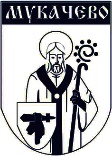 МУКАЧІВСЬКА МІСЬКА РАДАСЕКРЕТАРІАТ РАДИМукачівської міської радипл.Духновича Олександра, 2, м. Мукачево, Закарпатська обл., 89600, тел. (03131) 2 33 01, 3 46 90E-mail: v.dk@mukachevo-rada.gov.ua, https://mukachevo-rada.gov.ua, код ЄДРПОУ 38625180__________№ ____________			 На № _________ від __________Міському головіАндрію БАЛОГАЗвіт секретаріату ради за I-ий квартал 2023 рокуЗа вказаний період секретаріатом ради підготовлено та організовано 
1 позачергову сесію Мукачівської міської ради 8-го скликання, прийнято 40 рішень.У I-му кварталі 2023 року секретаріатом ради забезпечено організацію  11 засідань постійних комісій Мукачівської міської ради 8-го скликання, на яких розглянуто 105 питань порядку денного, а саме: з питань бюджету та регламенту –  6 засідань (розглянуто  48 питань); з питань комунальної власності та земельних відносин -  2 засідання (розглянуто 45 питань); з питань інфраструктури - 1 засідання (розглянуто  4 питання); з питань гуманітарної політики - 2 засідання (розглянуто 8 питань).Працівниками секретаріату ради надавалась допомога головам постійних комісій у скликанні засідань комісій, веденні їх діловодства та протоколів, підготовці питань, які виносяться на розгляд комісій. Готувалася інформація щодо роботи міської ради, постійних комісій ради та подавалася для розміщення на офіційному сайті міської ради.Проєкти рішень попередньо розглядалися на засіданнях постійних комісій міської ради та виносилися на розгляд сесій міської ради. Забезпечено оприлюднення проєктів рішень на офіційному сайті міської ради.Секретаріатом проводиться робота щодо обслуговування електронної системи голосування «Віче» для депутатів Мукачівської міської ради. Забезпечено оприлюднення результатів голосувань депутатів міської ради на пленарних засіданнях згідно даних електронної системи голосування «Віче».В умовах військового стану здійснювався постійний моніторинг змін до законодавства України, зокрема з питань місцевого самоврядування.Організовано та забезпечено висвітлення питань роботи ради, депутатів міської ради, постійних комісій, зокрема повідомлено:- про час і місце проведення сесії ради, порядок денний сесії ради, проєктів рішень ради;- про час та місце засідань постійних комісій.Забезпечено наповнення офіційного веб порталу Мукачівської міської ради з питань висвітлення роботи ради, депутатів, постійних комісій; функціонування та наповнення офіційної сторінки секретаріату ради в соціальній мережі Facebook.У структурному підрозділі формується електронна база проєктів рішень та рішень сесій міської ради та подається для розміщення на сайті міської ради.Протягом вказаного періоду депутатам Мукачівської міської ради надавалася необхідна допомога у здійсненні ними депутатських повноважень.Керівник секретаріату ради						Леонід СТЕГУРАІрина УСОВИЧ23301